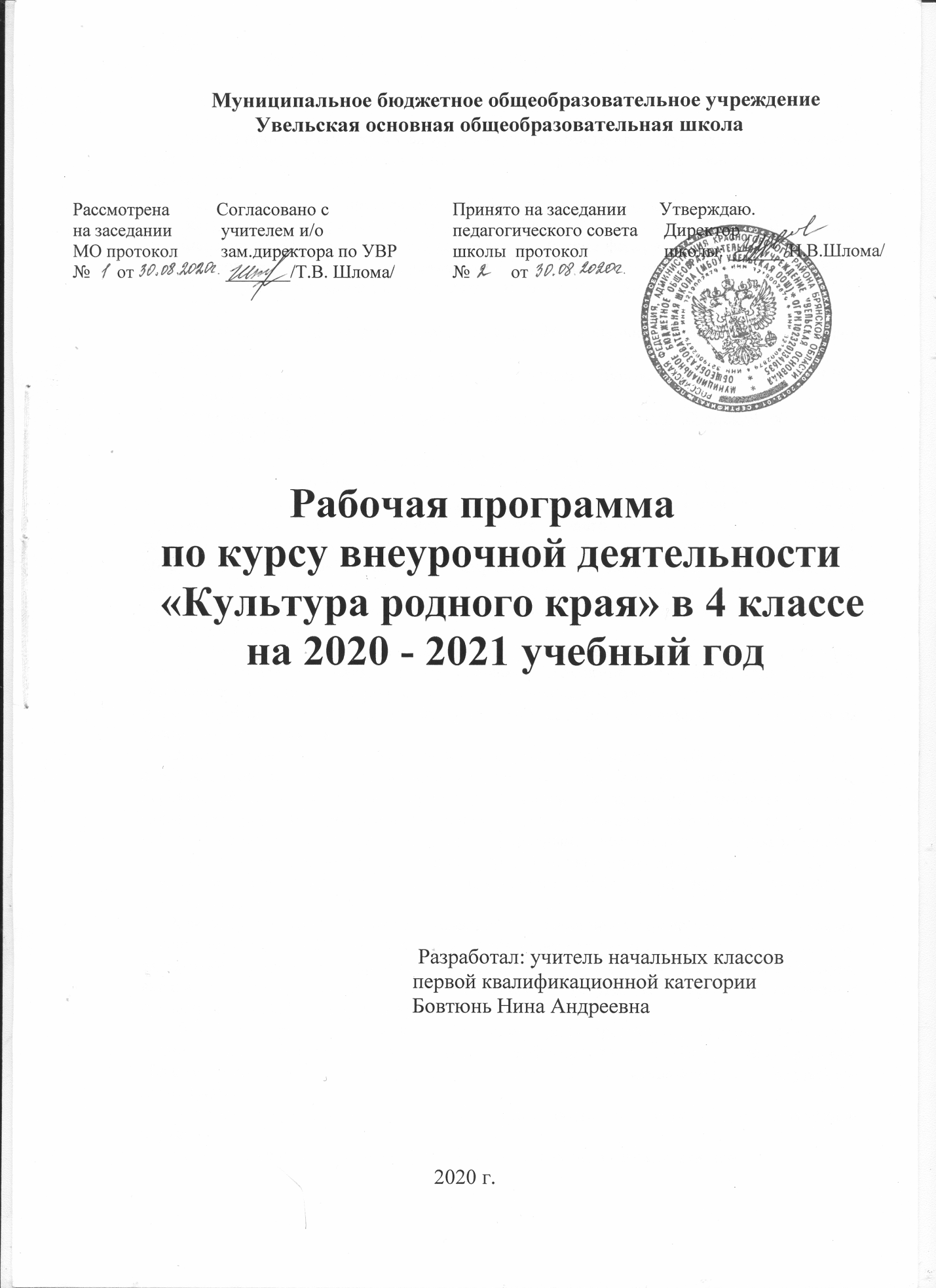                                I. Пояснительная  записка.         Рабочая программа по курсу внеурочной деятельности «Культура родного края» для 4 класса основной общеобразовательной школы реализуется на основе следующих документов:Федеральный государственный образовательный стандарт  начального общего образования (утверждён Приказом Министерства образования и науки Российской Федерации «Об утверждении и введении в действие федерального государственного образовательного стандарта начального общего образования» от «06» октября 2009 г. № 373, в ред. приказов Минобрнауки России от 26.11.2010 № 1241, от 22.09.2011 № 2357).Рекомендации Департамента общего и профессионального образования Брянской области.Рабочая программа «Брянский край». 1 – 4 классы,  Лупоядов В.Н., Лупоядова Л.Ю., Брянск, «Курсив», 2012г.Базисный учебный план общеобразовательных учреждений Брянской области на 2020 - 2021 учебный год.Учебный план МБОУ Увельская ООШ на 2020 - 2021 учебный год.         Рабочая программа начального общего образования по курсу внеурочной деятельности «Культура родного края»  для 4 класса составлена на основе Фундаментального ядра содержания начального общего образования и Требований к результатам освоения основной общеобразовательной программы начального общего образования, представленных в Федеральном государственном образовательном стандарте второго поколения. В ней также учитываются основные идеи и положения Программы развития и формирования универсальных учебных действий для начального общего образования.           Начальная школа призвана  воспитывать лучшие нравственные качества учащихся, любовь к Отечеству, своему народу, его языку, духовным ценностям, уважительное отношение к другим народам и их национальным культурам, способствовать разностороннему и гармоничному  развитию младших школьников, раскрытию их творческих способностей.        Одной из главных ступеней духовно – нравственного развития ребёнка, определённых в «Концепции духовно – нравственного развития и воспитания личности гражданина России», является «осознанное принятие обучающимся традиций, ценностей, особым форм культурно – исторической, социальной и духовной жизни его родного села, города, района, области. Здесь наполняется конкретным, чувственно – выразительным содержанием через семью, родственников, друзей, школу, природную среду и социальное окружение такие понятия, как «малая родина», «Отечество», «родня земля», «моя семья и род», «мой дом».        Региональный (национально-региональный)  компонент представлен комплексным курсом «Брянский край», включающим в себя краеведческую программу, направленную на изучение природы и истории региона, его места в истории многонациональной России, вклада в становление и развитие российской государственности, отечественной промышленности, науки и культуры.         В 4 классе региональный курс «Брянский край» представлен курсом  «Культура родного края». Департаментом общего и профессионального образования Брянской области рекомендовано курс «Культура родного края» использовать во внеурочной деятельности.                        Содержание курса «Культура родного края» носит личностно - ориентированный характер.       Направление курса внеурочной деятельности: духовно - нравственное.      Основные цели курса внеурочной деятельности: знакомство учащихся с культурно – историческим наследием региона.воспитание гуманного, творческого, социально активного человека, с уважением относящегося к культурному достоянию человечества;воспитание гражданина России, патриота своей малой родины, знающего, любящего свой родной край, посёлок, почитающего его традиции, испытывающего гордость за вклад своей малой родины в жизнь огромного государства;воспитание деятельного гражданина, с активной жизненной позицией, желающего принять непосредственное участие в развитии и процветании своего края.      Ведущие задачи курса внеурочной деятельности:	пробудить у учащихся интерес к предмету «Брянский край.    Культура родного края».воспитание патриотических чувств: любви к своему селу, к своей Родине, её историческому прошлому и традициям; формирование обоснованного поведения в социальной среде и потребности участвовать в разнообразной поисковой, творческой созидательной деятельности;ознакомление учащихся с природой и историей Брянщины;развитие гражданских качеств личности младшего школьника; его патриотического отношения  к России и своему краю; формировании личностно – ценностного отношения и побуждение деятельной любви к родному месту проживания; развитие познавательных интересов, интеллектуальных и творческих способностей учащихся;      формирование способности и готовности  к использованию краеведческих знаний в повседневной жизни;овладение начальными формами исследовательской деятельности, включая умения поиска и работы с информацией;ознакомление учащихся с технологией проектной деятельности, умению применять данную технологию в самостоятельной работе.       На этой основе у ребенка развивается чувство сопричастности к жизни общества, формируются личностные качества культурного человека - доброта, терпимость, ответственность, патриотизм.       При этом средствами курса целенаправленно создаются условия для развития у учащихся   познавательных   процессов,   речи,   эмоциональной   сферы   и способностей, формирования учебной деятельности.      Программа предусматривает организацию активных форм проведения занятий с учащимися с применением иллюстративных презентаций, с применением индивидуальных, парных творческих работ. А также устные журналы, выставки, конкурсы и викторины, тематические и обзорные экскурсии. Освоение содержания предполагает выполнение домашних заданий. Это всевозможные практические и творческие задания, изучение дополнительной литературы, поиск иллюстративного материала и фотоматериалов. А также выполнение письменных творческих и проектных работ.      Содержание курса внеурочной деятельности соответствует содержанию учебника «Культура родного края». 4 класс.  Лупоядов В.Н., Лупоядова Л.Ю., Брянск, «Курсив», 2012г.        На изучение курса внеурочной деятельности «Культура родного края» в 4 классе в учебном плане отводится 34ч (1ч в неделю, 34 учебные недели).II. Результаты освоения курса внеурочной деятельности.         Содержание курса внеурочной деятельности «Культура родного края»  обеспечивает достижение обучающимися 4 класса следующих личностных, метапредметных и предметных результатов.                                       Личностные результаты:   У обучающегося будут сформированы:внутренняя позиция школьника на уровне положительного отношения к занятиям по курсу «Культура родного края», к школе;интерес к предметно-исследовательской деятельности, предложенной в учебнике и учебных пособиях;ориентация на понимание предложений и оценок учителей и товарищей;понимание причин успеха в учебе; оценка одноклассников на основе заданных критериев успешности учебной деятельности;понимание нравственного содержания поступков окружающих людей;этические чувства (стыда, вины, совести) на основе анализа поступков одноклассников и собственных поступков;представление о своей гражданской идентичности в форме осознания «Я» как гражданина России;представление о своей этнической принадлежности.   Обучающийся получит возможность для формирования:интереса к познанию окружающего мира;ориентации на анализ соответствия результатов требованиям конкретной учебной задачи;самооценки на основе заданных критериев успешности учебной деятельности;чувства сопричастности и гордости за свою Родину и народ;ориентации в поведении на принятые моральные нормы;понимания чувств одноклассников, учителей;представления о красоте природы России и родного края на основе знакомства с окружающим миром.                            Метапредметные результаты:    Регулятивные УУД:   Обучающийся научится:принимать и сохранять учебную задачу;учитывать выделенные учителем ориентиры действия в учебном материале;принимать установленные правила в планировании и контроле способа решения;самостоятельно находить несколько вариантов решения учебной задачи, представленной на наглядно-образном уровне;осуществлять пошаговый контроль по результату под руководством учителя; – вносить необходимые коррективы в действия на основе принятых правил;адекватно воспринимать оценку своей работы учителями, товарищами, другими лицами; принимать роль в учебном сотрудничестве;выполнять учебные действия в устной, письменной речи и во внутреннем плане.   Обучающийся получит возможность научиться:контролировать и оценивать свои действия при работе с наглядно-образным (рисунками, картой), словесно-образным и словесно-логическим материалом при сотрудничестве с учителем, одноклассниками;в сотрудничестве с учителем, классом находить несколько вариантов решения учебной задачи;на основе результатов решения практических задач делать теоретические выводы о свойствах изучаемых природных объектов в сотрудничестве с учителем и одноклассниками;самостоятельно адекватно оценивать правильность выполнения действия и вносить необходимые коррективы в исполнение в конце действия с наглядно    Познавательные УУД:    Обучающийся научится:пользоваться знаками, символами, таблицами, диаграммами, моделями, схемами, приведенными в учебной литературе;строить сообщения в устной форме;находить в тексте ответ на заданный вопрос; ориентироваться на возможное разнообразие способов решения учебной задачи;анализировать изучаемые объекты с выделением существенных и несущественных признаков;смысловому восприятию познавательного текста;анализировать объекты с выделением существенных и несущественных признаков (в коллективной организации деятельности);осуществлять синтез как составление целого из частей;проводить сравнение, сериацию и классификацию изученных объектов по самостоятельно выделенным основаниям (критериям) при указании количества групп; устанавливать причинно-следственные связи в изучаемом круге явлений;обобщать (выделять класс объектов как по заданному признаку, так и самостоятельно);подводить анализируемые объекты (явления) под понятия разного уровня обобщения (природа – сделанное человеком; природа живая – неживая; группы растений, группы животных);проводить аналогии между изучаемым материалом и собственным опытом.   Обучающийся получит возможность научиться:осуществлять поиск нужного иллюстративного материала в дополнительных источниках литературы или медиаресурсах, рекомендуемых учителем;строить небольшие сообщения в устной и письменной форме;выделять информацию из сообщений разных видов (в т.ч. текстов) в соответствии с учебной задачей;осуществлять запись (фиксацию) указанной учителем информации об окружающем мире;  проводить сравнение, сериацию и классификацию изученных объектов по самостоятельно выделенным основаниям (критериям) при указании и без указания количества групп;понимать структуру построения рассуждения как связи простых суждений об объекте (явлении); обобщать (самостоятельно выделять класс объектов).   Коммуникативные УУД:   Обучающийся научится:выбирать адекватные речевые средства в диалоге с учителем, одноклассниками;воспринимать другое мнение и позицию;формулировать собственное мнение и позицию;умению договариваться, приходить к общему решению (во фронтальной деятельности под руководством учителя);строить понятные для партнера высказывания;задавать вопросы, адекватные данной ситуации, позволяющие оценить ее в процессе общения.Обучающийся получит возможность научиться:строить монологическое высказывание;ориентироваться на позицию партнера в общении и взаимодействии;учитывать другое мнение и позицию;умению договариваться, приходить к общему решению (при работе в группе, в паре);контролировать действия партнера: оценивать качество, последовательность действий, выполняемых партнером, производить сравнение данных операций с тем, как бы их выполнил «я сам»;адекватно использовать средства устной речи для решения различных коммуникативных задач;навыкам взаимоконтроля.                                     Предметные результаты:           Обучающийся должен знать:знать особенности культуры Брянщины и выдающихся деятелей Брянской области;знать важнейшие достижения культуры Брянского края;исторические источники, как в прошлом жили наши предки, какие события происходили в их жизни, как и почему жизнь людей изменилась;виды археологических памятников;что такое геральдика, формы гербовых щитов;уметь составлять генеалогическое древо;символы брянского края;особенности условий жизни древних славян;историю образования города, её особенности;даты героического прошлого нашей Родины, участие Брянского края в исторических событиях;      Обучающийся научится:пользоваться исторической картой;устанавливать даты в хронологической последовательности, уметь сопоставлять факты, анализировать;составить герб своей семьи, девиз, словесно защитить его;работать с историческим текстом, бережно относиться к памятникам прошлого;анализировать, сопоставлять факты, давать характеристику историческим личностям;устанавливать связь исторического события с родным краем, уметь оценить участие жителей края в историческом событии;давать описание исторических событий и памятников культуры на основе текста и иллюстративного материала учебника, фрагментов исторических источников в связной монологической форме;использовать приобретенные знания при написании творческих работ, сообщений, докладов, рефератов, рецензий;Обучающийся получит возможность научиться: давать на основе конкретного материала научные объяснения сущности фактов и связей между ними;объяснять свое отношение к наиболее значительным достижениям культуры;использовать различные справочные издания (словари, энциклопедии т. д.) и литературу о нашем крае, достопримечательностях, людях, исторических событиях с целью поиска и извлечения познавательной информации;осуществлять расширенный поиск информации с использованием ресурсов домашней и школьной библиотек, интернета;устанавливать причинно-следственные связи;понимать и принимать личностью ценностей: Отечество, семья, религия - как основы религиозно-культурной традиции многонационального народа России.             III.  Содержание курса внеурочной деятельности.        Содержание курса внеурочной деятельности собой систему знаний и культурного опыта учащихся, отражающую особенности культурно – исторического, природно – географического, социально – экономического развития региона и формирующую целостное представление о социуме и путях самоопределения в нём. Краеведческий материал, изложенный в книге «Культура родного края», включает информацию о городах и посёлках Брянской области, о промышленности региона, его истории и культуре, известных людях, героях войны и сказаниях  края.          Основные подходы при реализации содержания курса «Брянский край. Культура родного края»:краеведческий подход – выявление историко – культурных связей, знакомство с социальным и культурным пространством региона для развития самосознания школьников;содержательно – деятельностный подход – включает учащихся в активную творческую проектно – исследовательскую деятельность;личностно – ориентированный подход – создание условий для формирования готовности и потребности личности к самообразованию.                  Формы организации внеурочной деятельности:1. Игры – путешествия.
2. Занятия - исследования.
3. Экскурсии. 4. Аукционы знаний.
5. Практические занятия.
6. Праздники, связанные с народными традициями. 7. Поисковая работа.                                    
8. Встречи с интересными людьми.9. Конкурсы, викторины. 10. Тематические выставки. 11. Проекты. 12. Общественно – полезная практика. 13. Познавательные игры.              Виды внеурочной деятельности:1. Игровая.
2. Исследовательская.
3. Проблемно – ценностное общение.4. Досугово – развлекательная деятельность. 
5. Художественное творчество. 
6. Социальное творчество (социально преобразующая добровольческая деятельность).7. Проектная деятельность.8. Туристско – краеведческая деятельность.9. Работа с текстом учебника.10. Создание сообщений по заданной теме.11. Изучение краеведческого материала.12. Извлечение необходимой информации из учебника и дополнительных источников знаний (энциклопедии, справочники, Интернет).14. Чтение дополнительной художественной литературы по заданной теме.15. Участие в викторинах и конкурсах на тему «Знатоки родного края».16. Встречи с интересными людьми.17. Анализ  жизненных ситуаций, выбор  нравственных форм  поведения.18. Изложение своего мнения по поводу культуры, этических норм в обществе.                                  4 класс  (34ч)Содержание курса внеурочной деятельности включает разделы:Как жили славяне.Язычество древних славян.Принятие христианства на Руси.Храмы Брянского края. Крестьянский дом.Не боги горшки обжигают.По одёжке встречают.Делу время, потехе час.Жители России.Что даёт мой край стране.Памятные места Брянского края.Образование, спорт, искусство, литература сегодня.                                1. Как жили славяне (2ч)       Как жили славяне (1ч). Славянские племена на территории Брянского края: радимичи, северяне, вятичи.   Объединения славян: род, семья, община. Родоначальник или старейшина. Поселения славян. Их жилища: землянка,  полуземлянка, сруб, изба. Одежда. Особенности характера. Фото реконструкции древнерусского жилища и печки.        Занятия славян (1ч). Основные занятия славян: рыболовство, охота и бортничество. Связь занятий с местами обитания. Постепенный переход к скотоводству и земледелию. Торговля. Пословицы и поговорки о труде. Чем питались славяне.                                     2. Язычество древних славян (1ч)Язычество древних славян (1ч). Вера древних славян в обожествлённые силы природы. Языческие боги: Перун, Даждьбог, Велес, Мокошь, Лада. Мифические существа - духи: домовой, леший, водяной, русалка. Легенды, поверья, сказки о них. Тризна. Обереги.                     3. Принятие христианства на Руси (1ч)Принятие христианства на Руси  (1ч). Принятие христианства на Руси в 988 году. “Выбор” веры. Крещение славян. Князь Владимир Красное Солнышко. Легенды, былины, о Владимире Красном Солнышке и о богатыре его Илье Муромце. Князь и его дружина (состав, доспехи, оружие). Что получила Русь, приняв христианскую веру. Кирилл и Мефодий – создатели славянской азбуки. Святой преподобный Кукша.                           4. Храмы Брянского края (2ч)       Храмы Брянского края (1ч). Храмы Брянского края: Воскресенский и Покровский соборы, Спасо – Гробовский, Горне – Никольский, Тихвинский храмы, Петропавловский и  Свенский монастыри  и др. Братья Могилевцевы.      Свенский Успенский монастырь (1ч). Брянский Свенский Успенский мужской  монастырь. Свенская икона Божьей матери.                                     5. Крестьянский дом (2ч)       Крестьянский дом (1ч). Крестьянский дом. Объем понятий “ДОМ”: дом-жилище, дом-семья, дом-жизнь человеческая от рождения до кончины. Элементы крестьянского дома. Дом в городе и дом в деревне. Интерьер крестьянского жилища. Украшения интерьера, их символика, место и роль в жизни каждого члена семьи. Убранство жилища: красного угла, горницы. Ритуальная роль стола в обрядах главных событий человеческой жизни. Утварь: деревянная, глиняная, плетёная, металлическая. История происхождения стола и его названия. Культура поведения в доме. Пословицы, поговорки и загадки о доме.      Крестьянские поселения, их типы: село, деревня, займище, починок, выселки, хутор, сельцо, слобода, станица, погост, ряд, местечко, посад (к какому типу относится наше поселение). Мир деревни: околица, гумно, огород, колодцы, жилые дома, подворья, церковь.       Мастера Злынки (1ч).  Искусство в быту народа. Народные промыслы и ремесла. Мастера Злынки. Резные кружева.                                6. Не боги горшки обжигают (3ч)       Занятия крестьян (1ч). Основные занятия крестьян: земледелие и скотоводство.  Уважительное отношение к земле и домашним животным. Ведение натурального хозяйства. Собрание фольклора (песни, присказки, сказки, потешки, колыбельные). Народные гулянья и праздники. Народные игры.       Не боги горшки обжигают (1ч). Народные промыслы и ремёсла. Города – центры ремёсел. Ремесленники: плотники, кузнецы, гончары. Искусство изготовления полотна.        Брянский музей этнографии и ремёсел (1ч). Брянский музей этнографии и ремёсел – собрание многочисленных предметов труда и быта. Работа школы – студии «Мастер». Детские праздники народного творчества.                                 7.  По одёжке встречают (3ч)       По одёжке встречают (1ч). Культура одежды. Как одевались бедные и богатые. Традиционный национальный русский костюм.         Мастерицы Брянского края (1ч). Брянские мастерицы. Искусство русской вышивки. Нарядный женский костюм. Знаменитый  промысел  – ткачество.         Мир крестьянской семьи (1ч). Жизнь крестьянской семьи. Место в ней каждого её члена. Семейно-бытовые обряды. Работа. Традиционные занятия в нашем крае. Застольный этикет традиционной семьи крестьян.                                    8. Делу время, потехе час (3ч)       Делу время, потехе час. Народные праздники: Рождество, Масленица, Пасха, праздник Ивана Купалы (1ч). Народные гулянья и праздники как отражение восприятия окружающего мира.  Народные праздники: Рождество, Масленица, Пасха, праздник Ивана Купалы. Народные игры.       Праздники наших дней (1ч). Современные праздники на территории Брянского края. А.Д. Вяльцева.       Народные игрушки. Мглинская игрушка (1ч). Народная игрушка – одно из ярких проявлений народной культуры. Мглинская игрушка – свистулька.                                  9.  Жители России (1ч)       Жители России: цари, бояре, крестьяне (1ч). Жители России: цари, бояре, крестьяне. Династия Романовых. Знаменитые русские цари. Бояре и дворяне. Жизнь крестьян. Городское и сельское население. Занятия горожан. Что объединяло разные группы населения.                            10.   Что даёт мой край стране (5ч)       Что даёт мой край стране. Брянский машиностроительный завод. Брянский Арсенал (1ч). Предприятия Брянска. БМЗ. В.Н. и М.А. Тенешевы. Брянский Арсенал – завод дорожных машин.        Что даёт мой край стране. Дятьковский хрустальный завод (1ч). Дятьковский хрусталь. Мальцовы. Храм – памятник «Неопалимая Купина».        Что даёт мой край стране. Заводы и фабрики г. Клинцы (1ч). «Ах, Клинцы, город добрых ткачей!»  Клинцы -  город текстильщиков. Заводы и фабрики г. Клинцы. Усадьба «Вьюнки».       Свенская ярмарка (1ч). Свенская ярмарка – демонстрация достижений Брянского региона.        Локоть. Локотской конезавод (1ч). «Рысаки из Локтя». Локотский конезавод. Монастырь Площанская пустынь.                              11.   Памятные места Брянского края (6ч)       Памятные места Брянского края (1ч). Курган Бессмертия, мемориальный комплекс Партизанская поляна», мемориальный комплекс «Хацунь», Центральный парк культуры и отдыха «Соловьи» и др. В.Н. Городков.  Трубчевск – родина певца Бояна (1ч). Городской парк Трубчевска − на родинеБояна. Троицкий собор в городе Трубчевске. Праздник «На земле Бояна».        Парк- музей имени А.К.Толстого. Музей имени А.К.Толстого (1ч). Музеи и парки. Музей деревянной скульптуры. Парк культуры и отдыха им.А.К.Толстого – любимое место отдыха жителей города. В. А. Динабургский. Музей имени А.К.Толстого в Красном Роге. Праздник поэзии «Серебряная лира».              Музей – заповедник Ф.И.Тютчева «Овстуг» (1ч). «Дорогие мои земляки». Кто прославил наш край. На родине Ф.И.Тютчева в селе Овстуг.  В.Д. Гамолин.        Музеи Брянского края. Брянский краеведческий музей (1ч). Разнообразие экспонатов музея.        Трубчевский краеведческий музей. Музей братьев Ткачёвых (1ч). Разнообразие экспонатов музеев.               12. Образование, спорт, искусство, литература сегодня (4ч)      Образование, спорт, искусство, литература сегодня (1ч). Где учимся. Школы. ВУЗы. Кокинская сельхозакадемия. Спортивные достижения.        Брянск – театральный. Театры Брянска: областной театр драмы, театр юного зрителя, театр кукол (1ч). Осень – начало театрального сезона в г. Брянске. Театры Брянска: областной театр драмы, театр юного зрителя, театр кукол.         Дворец детского и юношеского творчества имени Ю.А. Гагарина (1ч). Дворец детского и юношеского творчества имени Ю.А. Гагарина – одно из любимых мест брянских школьников. Работа Дворца.          Экскурсия «Памятные места родного посёлка» (1ч). Прогулка по улицам родного посёлка. Достопримечательности родного села.                                             13. Подведение итогов (1ч)         Подведение итогов. Презентация проектов «Мой край родной» (1ч).IV. Календарно – тематическое планирование  по курсу внеурочной деятельности «Культура родного края» в 4 классе на 2020 – 2021 учебный год.№п/п                         Тема Количест-во часов        Дата проведения        Дата проведения№п/п                         Тема Количест-во часовПо плануФактическиКак жили славяне (2ч)1.Как жили славяне.12.Занятия славян.1Язычество древних славян (1ч)3.Язычество древних славян. 1Принятие христианства на Руси (1ч)4.Принятие христианства на Руси.1Храмы Брянского края (2ч)5.Храмы Брянского края.16.Свенский Успенский монастырь.1Крестьянский дом (2ч)7.Крестьянский дом.18.Мастера Злынки.1Не боги горшки обжигают (3ч)9.Занятия крестьян.110.Не боги горшки обжигают. 111.Брянский музей этнографии и ремёсел. 1По одёжке встречают (3ч)12.По одёжке встречают.113.Мастерицы Брянского края. 114.Мир крестьянской семьи. 1Делу время, потехе час (3ч)15.Делу время, потехе час. Народные праздники: Рождество, Масленица, Пасха, праздник Ивана Купалы. 116.Праздники наших дней. 117.Народные игрушки. Мглинская игрушка.1Жители России (1ч)18.Жители России: цари, бояре, крестьяне.1Что даёт мой край стране(5ч)19.Что даёт мой край стране. Брянский машиностроительный завод. Брянский Арсенал. 120.Что даёт мой край стране. Дятьковский хрустальный завод.121.Что даёт мой край стране. Заводы и фабрики г. Клинцы. 122.Свенская ярмарка. 123.Локоть. Локотской конезавод. 1Памятные места Брянского края (6ч)24.Памятные места Брянского края. 125.Трубчевск – родина певца Бояна. 126.Парк- музей имени А.К.Толстого. Музей имени А.К.Толстого.127.Музей – заповедник Ф.И.Тютчева «Овстуг».128.Музеи Брянского края. Брянский краеведческий музей. 129.Трубчевский краеведческий музей. Музей братьев Ткачёвых. 1Образование, спорт, искусство, литература сегодня  (4ч)30.Образование, спорт, искусство, литература сегодня.131.Брянск – театральный. Театры Брянска: областной театр драмы, театр юного зрителя, театр кукол. 132.Дворец детского и юношеского творчества имени Ю.А. Гагарина. 133.Экскурсия «Памятные места родного посёлка». 1Подведение итогов (1ч)34.Подведение итогов. Презентация проектов «Мой край родной». 1